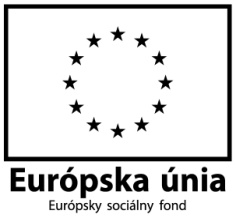 Výstup  aktivity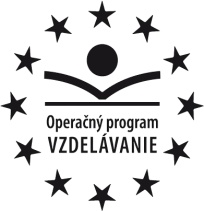 Názov aktivity: 2.1 Inovácia výchovno-vzdelávacieho procesu v oblasti jazykového vzdelávania	 Názov činnosti: Pracovný list na tému Viem/neviem pre oblasť Anglický jazyk formou zážitkového učenia  Meno a funkcia v projekte: Mgr. Lucia Nagyová                                              4.1.3 Metodik anglického jazyka 3 + metodik  1. StupňaTermín spracovania: 08.11.2013Doplň odpoveď Yes, I can / No, I can´t.Can you climb?________________________________________________________Can you jump?________________________________________________________Can you run?________________________________________________________Can you throw?________________________________________________________Can you catch?________________________________________________________Čítaj text a prelož ho:I can climb, but my sister can´t. Can you draw? I can draw and I can sing. And you? I have got big white ball. Can you kick? Can you throw and catch the frisbee? ? Can I help you?________________________________________________________________________________________________________________________________________________________________________________________________________________________________________________________________________________________________________________________________________________________________________________________________________________________________________________________________________________________Complete the words -  jump, throw, kick, run, catch, climb, I can´t _____________ . 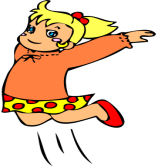 I can  _______________ .  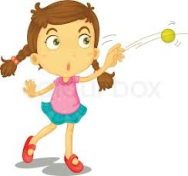   I can´t ______________ . 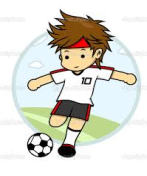 I can´t ______________ . 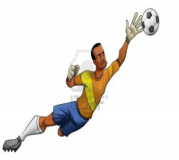 I can  _______________ .  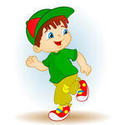   I can´t  ______________ . 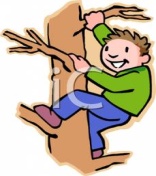 